§2-103.  Share of heirs other than surviving spouse1.  Share of heirs other than surviving spouse; order.  Any part of the intestate estate not passing to a decedent's surviving spouse under section 2‑102, or the entire intestate estate if there is no surviving spouse, passes in the following order to the individuals who survive the decedent:A.  To the decedent's descendants per capita at each generation;  [PL 2017, c. 402, Pt. A, §2 (NEW); PL 2019, c. 417, Pt. B, §14 (AFF).]B.  If there is no surviving descendant, to the decedent's parents equally if both survive or to the surviving parent if only one survives;  [PL 2017, c. 402, Pt. A, §2 (NEW); PL 2019, c. 417, Pt. B, §14 (AFF).]C.  If there is no surviving descendant or parent, to the descendants of the decedent's parents or either of them per capita at each generation;  [PL 2017, c. 402, Pt. A, §2 (NEW); PL 2019, c. 417, Pt. B, §14 (AFF).]D.  If there is no surviving descendant, parent or descendant of a parent, but the decedent is survived on both the paternal and maternal sides by one or more grandparents or descendants of grandparents:(1)  Half to the decedent's paternal grandparents equally if both survive, to the surviving paternal grandparent if only one survives or to the descendants of the decedent's paternal grandparents or either of them if both are deceased, to be distributed to the descendants per capita at each generation; and(2)  Half to the decedent's maternal grandparents equally if both survive, to the surviving maternal grandparent if only one survives or to the descendants of the decedent's maternal grandparents or either of them if both are deceased, to be distributed to the descendants per capita at each generation;  [PL 2017, c. 402, Pt. A, §2 (NEW); PL 2019, c. 417, Pt. B, §14 (AFF).]E.  If there is no surviving descendant, parent or descendant of a parent, but the decedent is survived by one or more grandparents or descendants of grandparents on the paternal but not the maternal side, or on the maternal but not the paternal side, to the decedent's relatives on the side with one or more surviving members in the manner described in paragraph D; and  [PL 2017, c. 402, Pt. A, §2 (NEW); PL 2019, c. 417, Pt. B, §14 (AFF).]F.  If there is no surviving descendant, parent or descendant of a parent, grandparent or descendant of a grandparent, but the decedent is survived by one or more great-grandparents or descendants of great-grandparents, half of the estate passes to the paternal great-grandparents who survive, or to the descendants of the paternal great-grandparents if all are deceased, to be distributed per capita at each generation as described in section 2‑106; and the other half passes to the maternal relatives in the same manner, but if there is no surviving great-grandparent or descendant of a great-grandparent on either the paternal or maternal side, the entire estate passes to the relatives on the other side in the same manner as the half.  [PL 2017, c. 402, Pt. A, §2 (NEW); PL 2019, c. 417, Pt. B, §14 (AFF).][PL 2017, c. 402, Pt. A, §2 (NEW); PL 2019, c. 417, Pt. B, §14 (AFF).]2.  No takers under subsection 1.  If there is no taker under subsection 1, but the decedent has:A.  One deceased spouse who has one or more descendants who survive the decedent, the estate or part thereof passes to that spouse's descendants per capita at each generation; or  [PL 2017, c. 402, Pt. A, §2 (NEW); PL 2019, c. 417, Pt. B, §14 (AFF).]B.  More than one deceased spouse who has one or more descendants who survive the decedent, an equal share of the estate or part thereof passes to each set of descendants per capita at each generation.  [PL 2017, c. 402, Pt. A, §2 (NEW); PL 2019, c. 417, Pt. B, §14 (AFF).][PL 2017, c. 402, Pt. A, §2 (NEW); PL 2019, c. 417, Pt. B, §14 (AFF).]SECTION HISTORYPL 2017, c. 402, Pt. A, §2 (NEW). PL 2017, c. 402, Pt. F, §1 (AFF). PL 2019, c. 417, Pt. B, §14 (AFF). The State of Maine claims a copyright in its codified statutes. If you intend to republish this material, we require that you include the following disclaimer in your publication:All copyrights and other rights to statutory text are reserved by the State of Maine. The text included in this publication reflects changes made through the First Regular and First Special Session of the 131st Maine Legislature and is current through November 1. 2023
                    . The text is subject to change without notice. It is a version that has not been officially certified by the Secretary of State. Refer to the Maine Revised Statutes Annotated and supplements for certified text.
                The Office of the Revisor of Statutes also requests that you send us one copy of any statutory publication you may produce. Our goal is not to restrict publishing activity, but to keep track of who is publishing what, to identify any needless duplication and to preserve the State's copyright rights.PLEASE NOTE: The Revisor's Office cannot perform research for or provide legal advice or interpretation of Maine law to the public. If you need legal assistance, please contact a qualified attorney.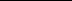 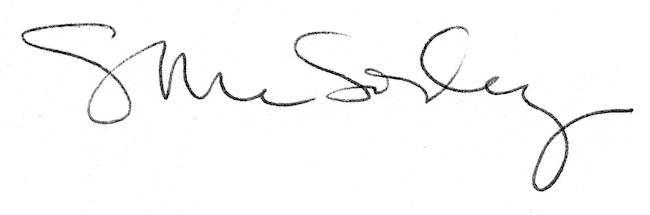 